ANTALYA SERBEST MUHASEBECİ MALİ MÜŞAVİRLER ODASI TESMER ANTALYA ŞUBESİMESLEKİ İNGİLİZCE KURSUMÜRACAAT FORMU ODA SİCİL NO		:....................................................................................................... TC KİMLİK NO		:....................................................................................................... AD SOYAD		:....................................................................................................... GSM			: ………………………………………………………………………….E-POSTA		: …………………………………………………………………………. 	Üye 	Stajyer	Pazartesi – Çarşamba – Cuma 	Salı – Perşembe CumartesiOdamız TESMER Antalya Şubesi ve MD Yabancı Dil Kursu tarafından düzenlenen Mesleki İngilizce kursuna katılmak istiyorum. Gereğinin yapılmasını arz ederim.                                                                                                    İMZAFax      	:  (242) 238 63 84 e-posta	:  tesmer@asmo.org.tr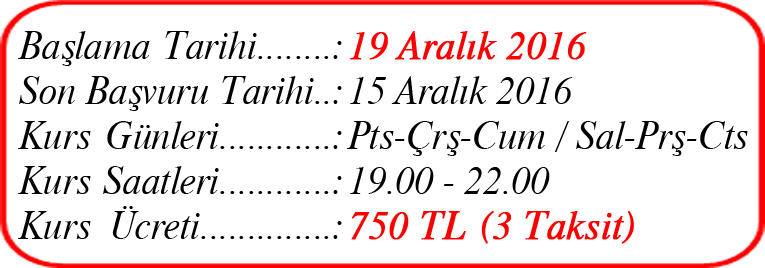 